









Bucks County Mental Health Targeted Case Management (TCM) Referral Form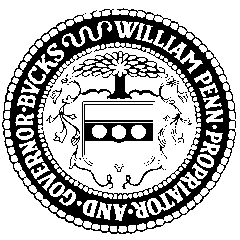 TCM services include: Partnering with people in creating and achieving their own personal goalsAssessment and Service Planning; Use of Community Resources; Informal Support Network Building; Linking, Accessing and Coordinating Services; Monitoring of Service Delivery; Problem Resolution.  TCM services do not include transportation.  While transportation is often a barrier to accessing services, Case Managers may help the person referred learn how to access transportation, but the service does not include the provision of transportation.  ADULT PSYCHIATRIC/CHILD PSYCHOLOGICAL EVALUATION MUST BE COMPLETED WITHIN THE LAST SIX MONTHS AND ACCOMPANY THE COMPLETED REFERRAL FORM BELOW.The case management referral must be completed in its entirety.  Please take note of all attachments that must accompany the referral as well as the time frames for each.  The referral packet should be submitted to the appropriate Targeted Case Management Office (see listing below): 
Questions related to whether or not a desired service or outcome may be provided by case management should be directed to the Director of CHIPPs Services at the Bucks County Department of MH/DP (215-444-2800) or the individual agency Case Management Department.Bucks County Mental Health Targeted Case Management (TCM) Referral
Services and Supports Currently In Place
Social SupportsEmployment/Volunteer/EducationTransportation ResourcesTCM (ICM/RC) services were explained to the individual and individual agrees to referral for TCMLower BucksPenndel Mental Health Center2005 Cabot Boulevard West, Suite 100, Langhorne, PA 19047 
267-587-2345 267-587-2368 (Fax)Northwestern Human Services of Bucks County2260 Cabot Boulevard, Suite 100, Langhorne, PA 19047
215-752-5760215-752-8243 (Fax)Family Services Association of Bucks County670 Woodbourne Road, Cornerstone Executive Suites, 4 Cornerstone Drive, Langhorne, PA 19047
215-757-6916215-757-2115 (Fax)Central BucksLenape Valley Foundation 
500 North West Street,   Doylestown, PA  18901215-345-5300267-885-0803 (Fax)Upper BucksPenn Foundation807 Lawn Avenue, PO Box 32, Sellersville, PA 18960215-257-2114215-257-4716 (Fax)Serving the Entire County Access Services (TIP Program)
Transitional Age Youth (TAY) ages 14-26882 Jacksonville Road, Suite 203, Ivyland, PA 189741-888-442-1590 x32215-259-1974 (Fax)Date of Referral:Date of Referral:Date of Referral:Date of Referral:Date of Referral:Date of Referral:Date of Referral:BSU #:BSU #:BSU #:BSU #:CMHC#:CMHC#:CMHC#:CMHC#:CMHC#:Individual’s Name:Individual’s Name:Individual’s Name:Individual’s Name:Individual’s Name:Individual’s Name:Individual’s Name:Individual’s Name:SSN#:SSN#:SSN#:SSN#:DOB:DOB:AGE:AGE:AGE:AGE:Complete Address:Complete Address:Complete Address:Complete Address:Complete Address:Complete Address:Complete Address:Complete Address:Zip:Zip:Zip:[Complete: Street address, Town and State][Complete: Street address, Town and State][Complete: Street address, Town and State][Complete: Street address, Town and State][Complete: Street address, Town and State][Complete: Street address, Town and State][Complete: Street address, Town and State][Complete: Street address, Town and State][Complete: Street address, Town and State][Complete: Street address, Town and State][Complete: Street address, Town and State][Complete: Street address, Town and State][Complete: Street address, Town and State][Complete: Street address, Town and State][Complete: Street address, Town and State][Complete: Street address, Town and State][Complete: Street address, Town and State][Complete: Street address, Town and State][Complete: Street address, Town and State][Complete: Street address, Town and State][Complete: Street address, Town and State][Complete: Street address, Town and State]Type of residence: (own home, CRR, Recovery House, etc.)Type of residence: (own home, CRR, Recovery House, etc.)Type of residence: (own home, CRR, Recovery House, etc.)Type of residence: (own home, CRR, Recovery House, etc.)Type of residence: (own home, CRR, Recovery House, etc.)Type of residence: (own home, CRR, Recovery House, etc.)Type of residence: (own home, CRR, Recovery House, etc.)Type of residence: (own home, CRR, Recovery House, etc.)Type of residence: (own home, CRR, Recovery House, etc.)Type of residence: (own home, CRR, Recovery House, etc.)Type of residence: (own home, CRR, Recovery House, etc.)Type of residence: (own home, CRR, Recovery House, etc.)Type of residence: (own home, CRR, Recovery House, etc.)Type of residence: (own home, CRR, Recovery House, etc.)Type of residence: (own home, CRR, Recovery House, etc.)Type of residence: (own home, CRR, Recovery House, etc.)Type of residence: (own home, CRR, Recovery House, etc.)Phone:Phone:Phone:Phone:MA Access #:MA Access #:MA Access #:MA Access #:MA Access #:MA Access #:Private Insurance:Private Insurance:Private Insurance:Private Insurance:Private Insurance:Private Insurance:Private Insurance:  Y     N  Y     N  Y     N  Y     N  Y     N  Y     N  Y     N  Y     NMedicare:Medicare:Medicare:Medicare:  Y     N  Y     NParent(s)/Guardian’s Name:Parent(s)/Guardian’s Name:Parent(s)/Guardian’s Name:Parent(s)/Guardian’s Name:Parent(s)/Guardian’s Name:Parent(s)/Guardian’s Name:Parent(s)/Guardian’s Name:Parent(s)/Guardian’s Name:Parent(s)/Guardian’s Name:Relationship:Relationship:Relationship:Relationship:Relationship:Relationship:Relationship:Relationship:C&Y Involvement:C&Y Involvement:C&Y Involvement:C&Y Involvement:C&Y Involvement:C&Y Involvement:C&Y Involvement:C&Y Involvement:  Y     N  Y     N  Y     NContact Person:Contact Person:Contact Person:Contact Person:Contact Person:Contact Person:Contact Person:Contact Person:Axis I Diagnosis(s):Axis I Diagnosis(s):Axis I Diagnosis(s):Axis I Diagnosis(s):Axis I Diagnosis(s):Axis I Diagnosis(s):Axis I Diagnosis(s):Axis I Diagnosis(s):DSM IV Code(s):DSM IV Code(s):DSM IV Code(s):DSM IV Code(s):DSM IV Code(s):DSM IV Code(s):DSM IV Code(s):DSM IV Code(s):DSM IV Code(s):Axis II:Axis II:Axis II:Axis III:Axis III:Axis III:GAF:GAF:GAF:GAF:Axis IV:Axis IV:Axis IV:Psychiatrist:Psychiatrist:Psychiatrist:Psychiatrist:Psychiatrist:Therapist:Therapist:Therapist:Therapist:Phone #:Phone #:Phone #:Phone #:Phone #:Phone #:Phone #:Primary Doctor:Primary Doctor:Primary Doctor:Primary Doctor:Primary Doctor:Primary Doctor:Primary Doctor:Phone #:Phone #:Phone #:Phone #:Phone #:Medical Condition(s):Medical Condition(s):Medical Condition(s):Medical Condition(s):Medical Condition(s):Medical Condition(s):Medical Condition(s):Medical Condition(s):Medical Condition(s):Medical Condition(s):Medical Condition(s):Medical Condition(s):Medical Condition(s):Medical Condition(s):Medical Condition(s):Medical Condition(s):Medical Condition(s):Medical Condition(s):Medical Condition(s):Medical Condition(s):Medical Condition(s):Medical Condition(s):Medical Condition(s):Medical Condition(s):Medical Condition(s):Medical Condition(s):Medical Condition(s):Medical Condition(s):Medical Condition(s):Medical Condition(s):Medical Condition(s):Medical Condition(s):Medical Condition(s):Medical Condition(s):Medical Condition(s):Psychiatric Medications: [List all current Brand/Generic/Mg/Dose]Psychiatric Medications: [List all current Brand/Generic/Mg/Dose]Psychiatric Medications: [List all current Brand/Generic/Mg/Dose]Psychiatric Medications: [List all current Brand/Generic/Mg/Dose]Psychiatric Medications: [List all current Brand/Generic/Mg/Dose]Psychiatric Medications: [List all current Brand/Generic/Mg/Dose]Psychiatric Medications: [List all current Brand/Generic/Mg/Dose]Psychiatric Medications: [List all current Brand/Generic/Mg/Dose]Psychiatric Medications: [List all current Brand/Generic/Mg/Dose]Psychiatric Medications: [List all current Brand/Generic/Mg/Dose]Psychiatric Medications: [List all current Brand/Generic/Mg/Dose]Psychiatric Medications: [List all current Brand/Generic/Mg/Dose]Psychiatric Medications: [List all current Brand/Generic/Mg/Dose]Psychiatric Medications: [List all current Brand/Generic/Mg/Dose]Psychiatric Medications: [List all current Brand/Generic/Mg/Dose]Psychiatric Medications: [List all current Brand/Generic/Mg/Dose]Psychiatric Medications: [List all current Brand/Generic/Mg/Dose]Psychiatric Medications: [List all current Brand/Generic/Mg/Dose]Psychiatric Medications: [List all current Brand/Generic/Mg/Dose]Psychiatric Medications: [List all current Brand/Generic/Mg/Dose]Psychiatric Medications: [List all current Brand/Generic/Mg/Dose]Psychiatric Medications: [List all current Brand/Generic/Mg/Dose]Psychiatric Medications: [List all current Brand/Generic/Mg/Dose]Psychiatric Medications: [List all current Brand/Generic/Mg/Dose]Psychiatric Medications: [List all current Brand/Generic/Mg/Dose]Psychiatric Medications: [List all current Brand/Generic/Mg/Dose]Psychiatric Medications: [List all current Brand/Generic/Mg/Dose]Psychiatric Medications: [List all current Brand/Generic/Mg/Dose]Psychiatric Medications: [List all current Brand/Generic/Mg/Dose]Psychiatric Medications: [List all current Brand/Generic/Mg/Dose]Psychiatric Medications: [List all current Brand/Generic/Mg/Dose]Psychiatric Medications: [List all current Brand/Generic/Mg/Dose]Psychiatric Medications: [List all current Brand/Generic/Mg/Dose]Psychiatric Medications: [List all current Brand/Generic/Mg/Dose]Psychiatric Medications: [List all current Brand/Generic/Mg/Dose]List Psychiatric Hospitalizations within the last 12 months: [List hospital, dates of admission & dates of discharge]List Psychiatric Hospitalizations within the last 12 months: [List hospital, dates of admission & dates of discharge]List Psychiatric Hospitalizations within the last 12 months: [List hospital, dates of admission & dates of discharge]List Psychiatric Hospitalizations within the last 12 months: [List hospital, dates of admission & dates of discharge]List Psychiatric Hospitalizations within the last 12 months: [List hospital, dates of admission & dates of discharge]List Psychiatric Hospitalizations within the last 12 months: [List hospital, dates of admission & dates of discharge]List Psychiatric Hospitalizations within the last 12 months: [List hospital, dates of admission & dates of discharge]List Psychiatric Hospitalizations within the last 12 months: [List hospital, dates of admission & dates of discharge]List Psychiatric Hospitalizations within the last 12 months: [List hospital, dates of admission & dates of discharge]List Psychiatric Hospitalizations within the last 12 months: [List hospital, dates of admission & dates of discharge]List Psychiatric Hospitalizations within the last 12 months: [List hospital, dates of admission & dates of discharge]List Psychiatric Hospitalizations within the last 12 months: [List hospital, dates of admission & dates of discharge]List Psychiatric Hospitalizations within the last 12 months: [List hospital, dates of admission & dates of discharge]List Psychiatric Hospitalizations within the last 12 months: [List hospital, dates of admission & dates of discharge]List Psychiatric Hospitalizations within the last 12 months: [List hospital, dates of admission & dates of discharge]List Psychiatric Hospitalizations within the last 12 months: [List hospital, dates of admission & dates of discharge]List Psychiatric Hospitalizations within the last 12 months: [List hospital, dates of admission & dates of discharge]List Psychiatric Hospitalizations within the last 12 months: [List hospital, dates of admission & dates of discharge]List Psychiatric Hospitalizations within the last 12 months: [List hospital, dates of admission & dates of discharge]List Psychiatric Hospitalizations within the last 12 months: [List hospital, dates of admission & dates of discharge]List Psychiatric Hospitalizations within the last 12 months: [List hospital, dates of admission & dates of discharge]List Psychiatric Hospitalizations within the last 12 months: [List hospital, dates of admission & dates of discharge]List Psychiatric Hospitalizations within the last 12 months: [List hospital, dates of admission & dates of discharge]List Psychiatric Hospitalizations within the last 12 months: [List hospital, dates of admission & dates of discharge]List Psychiatric Hospitalizations within the last 12 months: [List hospital, dates of admission & dates of discharge]List Psychiatric Hospitalizations within the last 12 months: [List hospital, dates of admission & dates of discharge]List Psychiatric Hospitalizations within the last 12 months: [List hospital, dates of admission & dates of discharge]List Psychiatric Hospitalizations within the last 12 months: [List hospital, dates of admission & dates of discharge]List Psychiatric Hospitalizations within the last 12 months: [List hospital, dates of admission & dates of discharge]List Psychiatric Hospitalizations within the last 12 months: [List hospital, dates of admission & dates of discharge]List Psychiatric Hospitalizations within the last 12 months: [List hospital, dates of admission & dates of discharge]List Psychiatric Hospitalizations within the last 12 months: [List hospital, dates of admission & dates of discharge]List Psychiatric Hospitalizations within the last 12 months: [List hospital, dates of admission & dates of discharge]List Psychiatric Hospitalizations within the last 12 months: [List hospital, dates of admission & dates of discharge]List Psychiatric Hospitalizations within the last 12 months: [List hospital, dates of admission & dates of discharge]Is There a Current Crisis Plan:  Is There a Current Crisis Plan:  Is There a Current Crisis Plan:  Is There a Current Crisis Plan:  Is There a Current Crisis Plan:  Is There a Current Crisis Plan:  Is There a Current Crisis Plan:  Is There a Current Crisis Plan:  Is There a Current Crisis Plan:  Is There a Current Crisis Plan:    Y     N  Y     N  Y     N  Y     N  Y     N(If Yes Attach Copy)(If Yes Attach Copy)(If Yes Attach Copy)(If Yes Attach Copy)(If Yes Attach Copy)(If Yes Attach Copy)(If Yes Attach Copy)(If Yes Attach Copy)(If Yes Attach Copy)(If Yes Attach Copy)(If Yes Attach Copy)(If Yes Attach Copy)(If Yes Attach Copy)(If Yes Attach Copy)(If Yes Attach Copy)(If Yes Attach Copy)(If Yes Attach Copy)(If Yes Attach Copy)(If Yes Attach Copy)(If Yes Attach Copy)Reason for TCM Referral:Reason for TCM Referral:Reason for TCM Referral:Reason for TCM Referral:Reason for TCM Referral:Reason for TCM Referral:Reason for TCM Referral:Reason for TCM Referral:Reason for TCM Referral:Reason for TCM Referral:Reason for TCM Referral:Reason for TCM Referral:Reason for TCM Referral:Reason for TCM Referral:Reason for TCM Referral:Reason for TCM Referral:Reason for TCM Referral:Reason for TCM Referral:Reason for TCM Referral:Reason for TCM Referral:Reason for TCM Referral:Reason for TCM Referral:Reason for TCM Referral:Reason for TCM Referral:Reason for TCM Referral:Reason for TCM Referral:Reason for TCM Referral:Reason for TCM Referral:Reason for TCM Referral:Reason for TCM Referral:Reason for TCM Referral:Reason for TCM Referral:Reason for TCM Referral:Reason for TCM Referral:Reason for TCM Referral:Obtain/Maintain Benefits (Medical, MH, D&A, etc…)Obtain/Maintain Benefits (Medical, MH, D&A, etc…)Obtain/Maintain Benefits (Medical, MH, D&A, etc…)Obtain/Maintain Benefits (Medical, MH, D&A, etc…)Obtain/Maintain Benefits (Medical, MH, D&A, etc…)Obtain/Maintain Benefits (Medical, MH, D&A, etc…)Obtain/Maintain Benefits (Medical, MH, D&A, etc…)Obtain/Maintain Benefits (Medical, MH, D&A, etc…)Obtain/Maintain Benefits (Medical, MH, D&A, etc…)Obtain/Maintain Benefits (Medical, MH, D&A, etc…)Obtain/Maintain Benefits (Medical, MH, D&A, etc…)Obtain/Maintain Benefits (Medical, MH, D&A, etc…)Obtain/Maintain Benefits (Medical, MH, D&A, etc…)Obtain/Maintain Benefits (Medical, MH, D&A, etc…)Obtain/Maintain Benefits (Medical, MH, D&A, etc…)Obtain/Maintain Benefits (Medical, MH, D&A, etc…)Obtain/Maintain Benefits (Medical, MH, D&A, etc…)Obtain/Maintain HousingObtain/Maintain HousingObtain/Maintain HousingObtain/Maintain HousingObtain/Maintain HousingObtain/Maintain HousingObtain/Maintain HousingObtain/Maintain HousingObtain/Maintain HousingObtain/Maintain HousingObtain/Maintain HousingObtain/Maintain HousingObtain/Maintain HousingLinkage/Coordination of ServicesLinkage/Coordination of ServicesLinkage/Coordination of ServicesLinkage/Coordination of ServicesLinkage/Coordination of ServicesLinkage/Coordination of ServicesLinkage/Coordination of ServicesLinkage/Coordination of ServicesLinkage/Coordination of ServicesLinkage/Coordination of ServicesLinkage/Coordination of ServicesLinkage/Coordination of ServicesLinkage/Coordination of ServicesLinkage/Coordination of ServicesLinkage/Coordination of ServicesLinkage/Coordination of ServicesLinkage/Coordination of ServicesLinking to Community ResourcesLinking to Community ResourcesLinking to Community ResourcesLinking to Community ResourcesLinking to Community ResourcesLinking to Community ResourcesLinking to Community ResourcesLinking to Community ResourcesLinking to Community ResourcesLinking to Community ResourcesLinking to Community ResourcesLinking to Community ResourcesLinking to Community ResourcesEducational SupportEducational SupportEducational SupportEducational SupportEducational SupportEducational SupportEducational SupportEducational SupportEducational SupportEducational SupportEducational SupportEducational SupportEducational SupportEducational SupportEducational SupportEducational SupportEducational SupportVocational SupportVocational SupportVocational SupportVocational SupportVocational SupportVocational SupportVocational SupportVocational SupportVocational SupportVocational SupportVocational SupportVocational SupportVocational SupportIncreasing Informal Supports	Increasing Informal Supports	Increasing Informal Supports	Increasing Informal Supports	Increasing Informal Supports	Increasing Informal Supports	Increasing Informal Supports	Increasing Informal Supports	Increasing Informal Supports	Increasing Informal Supports	Increasing Informal Supports	Increasing Informal Supports	Increasing Informal Supports	Increasing Informal Supports	Increasing Informal Supports	Increasing Informal Supports	Increasing Informal Supports	Other:Other:Other:Other:Other:Other:Other:Other:Other Special Needs or Concerns:Other Special Needs or Concerns:Other Special Needs or Concerns:Other Special Needs or Concerns:Other Special Needs or Concerns:Other Special Needs or Concerns:Other Special Needs or Concerns:Other Special Needs or Concerns:Other Special Needs or Concerns:Other Special Needs or Concerns:Other Special Needs or Concerns:Other Special Needs or Concerns:Other Special Needs or Concerns:Other Special Needs or Concerns:Other Special Needs or Concerns:Other Special Needs or Concerns:Other Special Needs or Concerns:Other Special Needs or Concerns:Other Special Needs or Concerns:Other Special Needs or Concerns:Other Special Needs or Concerns:Other Special Needs or Concerns:Other Special Needs or Concerns:Other Special Needs or Concerns:Other Special Needs or Concerns:Other Special Needs or Concerns:Other Special Needs or Concerns:Other Special Needs or Concerns:Other Special Needs or Concerns:Other Special Needs or Concerns:Other Special Needs or Concerns:Other Special Needs or Concerns:Other Special Needs or Concerns:Other Special Needs or Concerns:Other Special Needs or Concerns:MH/DP	MH/DP	MH/DP	Drug & Alcohol TreatmentDrug & Alcohol TreatmentDrug & Alcohol TreatmentDrug & Alcohol TreatmentDrug & Alcohol TreatmentOtherOtherOtherMedication Management OnlyMedication Management OnlyMedication TreatmentMedication TreatmentMedication TreatmentMedication TreatmentC&YC&YOutpatientOutpatientRehabRehabRehabRehabHealth ConnectionsHealth ConnectionsPartial Hospital Program-PHP/Partial Hospital Program-PHP/Half Way HouseHalf Way HouseHalf Way HouseHalf Way HouseCriminal Justice InvolvementCriminal Justice InvolvementTransitional Outpatient-TOPTransitional Outpatient-TOPOutpatient/ Intensive Outpatient-IOPOutpatient/ Intensive Outpatient-IOPOutpatient/ Intensive Outpatient-IOPOutpatient/ Intensive Outpatient-IOPOther: BCM/RCBCM/RCAAAAAAAAAAAAAASupports CoordinationSupports CoordinationNANANANANANANACTT/ACT/FACTCTT/ACT/FACTOther:Peer SupportPeer SupportPeer SupportPeer SupportPeer SupportPeer SupportPeer SupportPeer SupportPeer SupportPeer SupportSupported EmploymentSupported EmploymentSupported EmploymentSupported EmploymentSupported EmploymentSupported EmploymentSupported EmploymentSupported EmploymentSupported EmploymentSupported EmploymentPsych RehabPsych RehabPsych RehabPsych RehabPsych RehabPsych RehabPsych RehabPsych RehabPsych RehabPsych RehabFor Children OnlyFor Children OnlyFor Children OnlyFor Children OnlyFor Children OnlyFor Children OnlyFor Children OnlyFor Children OnlyFor Children OnlyFor Children OnlyFor Children OnlyHi Fidelity Family Teams (HiFi)Hi Fidelity Family Teams (HiFi)Hi Fidelity Family Teams (HiFi)Hi Fidelity Family Teams (HiFi)Hi Fidelity Family Teams (HiFi)Hi Fidelity Family Teams (HiFi)Hi Fidelity Family Teams (HiFi)Hi Fidelity Family Teams (HiFi)Hi Fidelity Family Teams (HiFi)Hi Fidelity Family Teams (HiFi)BHRS (Wraparound)BHRS (Wraparound)BHRS (Wraparound)BHRS (Wraparound)BHRS (Wraparound)BHRS (Wraparound)BHRS (Wraparound)BHRS (Wraparound)BHRS (Wraparound)BHRS (Wraparound)Family BasedFamily BasedFamily BasedFamily BasedFamily BasedFamily BasedFamily BasedFamily BasedFamily BasedFamily BasedMulti-Systemic Therapy (MST)Multi-Systemic Therapy (MST)Multi-Systemic Therapy (MST)Multi-Systemic Therapy (MST)Multi-Systemic Therapy (MST)Multi-Systemic Therapy (MST)Multi-Systemic Therapy (MST)Multi-Systemic Therapy (MST)Multi-Systemic Therapy (MST)Multi-Systemic Therapy (MST)Residential Treatment Facility (RTF)Residential Treatment Facility (RTF)Residential Treatment Facility (RTF)Residential Treatment Facility (RTF)Residential Treatment Facility (RTF)Residential Treatment Facility (RTF)Residential Treatment Facility (RTF)Residential Treatment Facility (RTF)Residential Treatment Facility (RTF)Residential Treatment Facility (RTF)Person’s Strengths, Interests & Talents:Person’s Strengths, Interests & Talents:Person’s Strengths, Interests & Talents:Person’s Strengths, Interests & Talents:Person’s Strengths, Interests & Talents:Person’s Strengths, Interests & Talents:Person’s Strengths, Interests & Talents:Person’s Strengths, Interests & Talents:Person’s Strengths, Interests & Talents:Person’s Strengths, Interests & Talents:Person’s Strengths, Interests & Talents:Are there any safety/risk concerns of which TCM needs to be aware:Are there any safety/risk concerns of which TCM needs to be aware:Are there any safety/risk concerns of which TCM needs to be aware:Are there any safety/risk concerns of which TCM needs to be aware:Are there any safety/risk concerns of which TCM needs to be aware:Are there any safety/risk concerns of which TCM needs to be aware:  Y     N  Y     N  Y     N  Y     N  Y     NIf Yes please specify:If Yes please specify:Please List Who Provides Support in the Person’s Life (family, friends, etc.):List Community Involvement:List Current Employment/Volunteer Activities:Has A Car	Takes Public TransportationFamily/Natural Support System DrivesWilling To Learn Public Transportation SystemBucks County Transport (BCT)Referred By:Title/Position:Title/Position:Title/Position:Date:  Agency Affiliation:Agency Affiliation:Department:Phone#Phone#ext.Applicant’s Signature:Applicant’s Signature:Applicant’s Signature:Date:Date:Date: